		Ek-1/b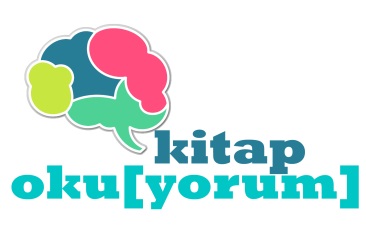 “KİTAP OKU(YORUM)” PROJESİ YARIŞMA SINAVI VELİ KATILIM FORMUİLÇESİ	:OKULU	:TC KİMLİK NO	:ADI-SOYADI	:	Yukarıda açık kimliği belirtilen okulumuz öğrenci velisi Kitap Oku(Yorum) Projesi kapsamında yapılacak Yarışma Sınavına katılmak istediğini beyan etmiştir.…/06/2017                    Veli          	Okul Müdürü                   İmza                                                                                              İmza